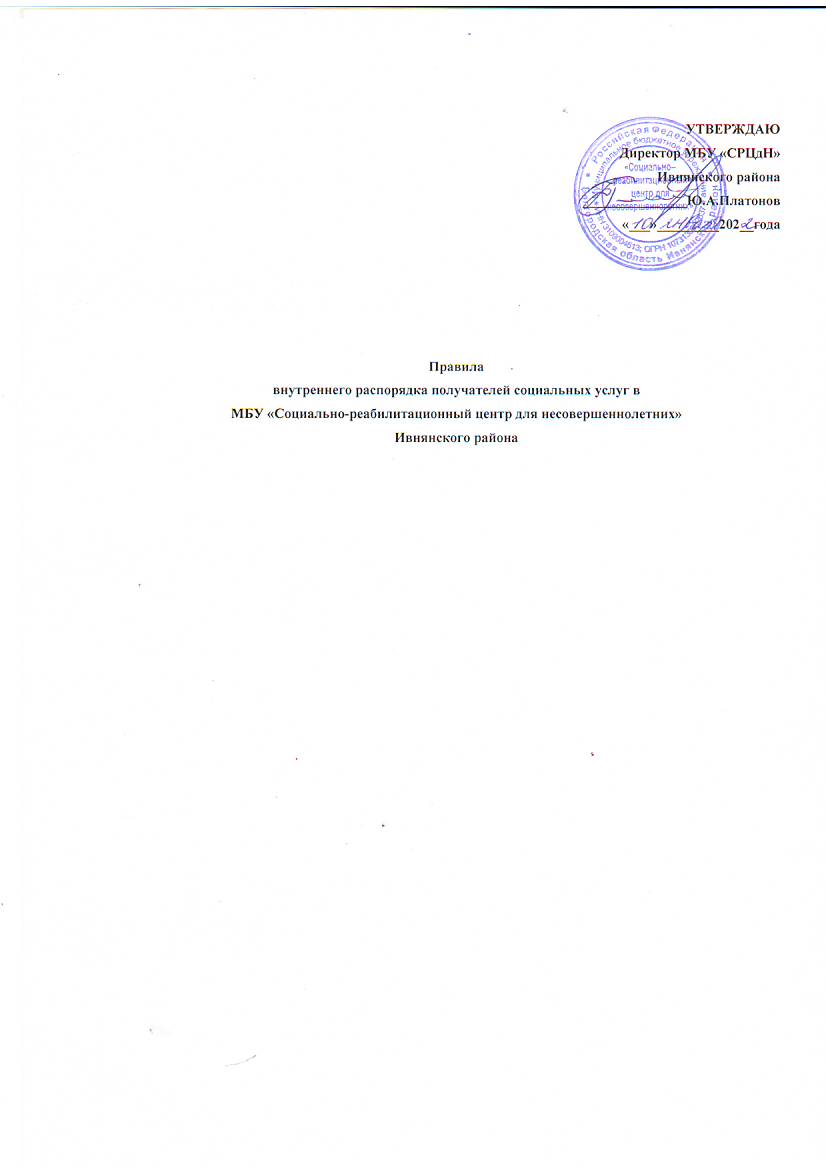 1.    Общие положения1.1. Настоящие Правила внутреннего распорядка получателей социальных услуг в муниципальном бюджетном учреждении «Социально-реабилитационный центр для несовершеннолетних» Ивнянского района (далее - Центр) разработаны в соответствии с:Федеральным законом от 28 декабря 2013 года N442-ФЗ «Об основах социального обслуживания граждан в Российской Федерации»;Федеральным законом от 24 июня 1999 года N120-ФЗ «Об основах системы профилактики безнадзорности и правонарушений несовершеннолетних»;Федеральным законом от 24 июля 1998 года N24-ФЗ «Об основных гарантиях прав ребенка в Российской Федерации»;Постановление Правительства Белгородской области от 04 февраля 2019 года №58-пп «Об утверждении порядков предоставления социальных услуг» приложение №1 «Порядок предоставления социальных услуг в стационарной и полустационарной формах социального обслуживания»; Постановление Правительства Белгородской области  № 448-пп от 10 декабря 2018 года «О признании гражданина нуждающимся в социальном обслуживании»;СанПиН 2.43648-20 «Санитарно - эпидемиологические требования к организациям воспитания и обучения, отдыха и оздоровления детей и молодежи»; иными нормативно-правовыми актами, регламентирующими деятельность учреждений в сфере социального обслуживания несовершеннолетних граждан, и уставом учреждения.1.2. Настоящие правила регламентируют внутренний распорядок получателей социальных услуг в Центре в целях создания наиболее благоприятных условий для оказания социальной помощи несовершеннолетним, признанными нуждающимися в социальном обслуживании.1.3. Настоящие Правила содержат основные положения организации жизнедеятельности воспитанников, обеспечивают единство подхода всех работников Центра к организации  реабилитационного процесса, а также направлены на повышение качества содержания и быта воспитанников. 1.4. Воспитание  и содержание воспитанников,  их повседневная жизнь и деятельность в Центре осуществляется в соответствии с требованиями Устава и настоящими Правилами и другими локально-нормативными актами Центра. 1.5. Настоящие Правила направлены на развитие у воспитанников чувства ответственности, самостоятельности, аккуратности и добросовестности, создание благоприятных условий для их подготовки к самостоятельной жизни, труду, формирование общей культуры воспитанников. 1.6. Правила внутреннего распорядка в Центре должны знать и соблюдать все воспитанники, сотрудники. 1.7. Ответственность за соблюдение воспитанниками Правил возлагается на  работников Центра, в период их непосредственной работы с детьми. 1.8. Настоящие правила внутреннего распорядка регулируют деятельность родителей (законных представителей), детей, работников Центра в целях создания наиболее благоприятных условий для социальной реабилитации детей и подростков, обеспечивающих соблюдение их прав и законных интересов.	1.9. Настоящие правила внутреннего распорядка регламентируют основные права, обязанности участников социально реабилитационного процесса. Утверждаются директором Центра (являющимся работодателем). Участниками социально реабилитационного процесса центра являются дети, их родители (законные представители), педагогические работники.		1.10. С настоящими Правилами несовершеннолетние, их родители или иныезаконные представители знакомятся устно при поступлении в Центр.2.    Оформление устройства воспитанников для временного проживания в реабилитационном центре	2.1. Центр в соответствии со ст. 13 Федерального закона РФ от 24.06.1999 г. № 120-ФЗ «Об основах системы профилактики безнадзорности и правонарушений несовершеннолетних»и Федеральным законом от28декабря2013г. N 442-ФЗ"Об основах социальногообслуживания граждан в Российской Федерации" обеспечивает в установленном порядке круглосуточный прием несовершеннолетних в возрасте от 3-х до 18-лет, нуждающихся в помощи и поддержке со стороны государства:оставшихся без попечения родителей или иных законных представителей;проживающие в семьях, находящихся в социально опасном положении;заблудившихся или подкинутых;самовольно оставивших семью, самовольно ушедших из образовательных учреждений для детей-сирот и детей, оставшихся без попечения родителей, или других детских учреждений, за исключением лиц, самовольно ушедших из специальных учебно-воспитательных учреждений закрытого типа;не имеющие места жительства, места пребывания и (или) средств  к существованию;оказавшиеся в иной трудной жизненной ситуации и нуждающиеся в социальной помощи и (или) реабилитации. 2.2. Прием несовершеннолетних осуществляется на основании одного из ниже перечисленных документов:личное обращение несовершеннолетнего;заявление родителей несовершеннолетнего или иных его законных представителей с учетом мнения несовершеннолетнего, достигшего возраста десяти лет, за исключением случаев, когда учет мнения несовершеннолетнего противоречит его интересам;направление органа управления социальной защитой населения или согласованное с этим органом ходатайство должностного лица органа или учреждения системы профилактики безнадзорности и правонарушений несовершеннолетних;постановление лица, производящего дознание, следователя или судьи в случаях задержания, административного ареста, заключения под стражу, осуждения к аресту, ограничению свободы, лишению свободы родителей или иных законных представителей несовершеннолетнего;акт оперативного дежурного районного, городского отдела (управления) внутренних дел, отдела (управления) внутренних дел иного муниципального образования, отдела (управления) внутренних дел закрытого административно-территориального образования, отдела (управления) внутренних дел на транспорте о необходимости приема несовершеннолетнего в специализированное учреждение для несовершеннолетних, нуждающихся в социальной реабилитации. Копия указанного акта в течение пяти суток направляется в орган управления социальной защитой населения.направление администрации специализированного учреждения для несовершеннолетних, нуждающихся в социальной реабилитации, в котором находится несовершеннолетний, самовольно ушедший из семьи, детского дома, школы-интерната, специального учебно-воспитательного учреждения открытого типа или иного детского учреждения, в случаях, предусмотренных пунктом 5 статьи 25.1 Федерального закона РФ от 24.06.1999 г. № 120-ФЗ «Об основах системы профилактики безнадзорности и правонарушений несовершеннолетних».	2.3. На каждого ребенка, направляемого в социально-реабилитационное учреждение потребуются следующие документы:ходатайство (направление) направляющего органа;свидетельство о рождении ребенка;личное дело школьника (с выпиской оценок, индивидуальной картой школьника с прививками);справка медицинского учреждения о состоянии здоровья (в том числе медицинский полис);сведения о родителях или законных представителях (свидетельства о смерти родителей, приговоры или решения суда, справки о болезни или розыске родителей и другие документы, подтверждающие отсутствие родителей или невозможность воспитания ими своих детей);справка о наличии и местожительстве братьев, сестер и других близких родственников;акт обследования жилищно-бытовых условий семьи;опись имущества, оставшегося после смерти родителей, сведения о лицах, отвечающих за его сохранность;документы о закреплении жилой площади, занимаемой несовершеннолетними или его родителями;пенсионная книжка ребенка, получающего пенсию, копия решения суда о взыскании алиментов.2.4. Несовершеннолетние, поступающие в Центр зачисляются в списки воспитанников на основании приказа руководителя учреждения и находятся на полном государственном обеспечении в установленном законом порядке.2.5. При поступлении воспитанникам предоставляется одежда, обувь и нательное белье (согласно нормативам, утвержденным   Постановлением Правительства Белгородской области от 20 августа  2018 г. N 301-пп "Об организации обеспечения за счет средств областного бюджета бесплатным питанием, бесплатным комплектом одежды, обуви  и мягким инвентарем детей, находящихся в организациях для  детей-сирот, детей, оставшихся без попечения родителей, обучающихся в общеобразовательных школах – интернатах и организациях профессионального образования, а также детей- сирот и детей, оставшихся без попечения родителей, лиц, потерявших в период обучения обоих родителей или единственного родителя, обучающихся по очной форме обучения по основным профессиональным образовательным  программам и (или) по программам профессиональной подготовки по профессиям рабочих, должностям служащих за счет областного бюджета»).	2.6.При поступлении в Центр у несовершеннолетних  в установленном порядке принимаются на хранение принадлежащие им предметы и  не представляющие опасности и вреда для здоровья с обеспечением их сохранности в течение всего периода проживания, о чем составляется соответствующий акт, передаются на хранение заведующему на весь период пребывания воспитанника в реабилитационном центре. Запрещенные к хранению предметы изымаются и уничтожаются (в соответствии с п. 6 статьи 13 ФЗ РФ от 24 июня 1999 г. N 120-ФЗ "Об основах системы профилактики безнадзорности и правонарушений несовершеннолетних"). 	2.7. При поступлении несовершеннолетних в учреждение в обязательном порядке оформляется:Добровольное информированное согласие родителей или иных законных представителей ребенка на проведение профилактических прививок детям или отказ от них, в соответствии с ФЗ РФ от 17.09.1998 № 157-ФЗ «Об иммунопрофилактике инфекционных болезней»;Согласие субъекта персональных данных на обработку персональных данных;Добровольное информированное согласие гражданина или его законного представителя на медицинское вмешательство или отказ от него (примечание: медицинское вмешательство без согласия гражданина допускается в случаях указанных в п. 9 статьи 20 , ФЗ РФ от 21 ноября 2011 г. N 323-ФЗ «Об основах охраны здоровья граждан в Российской Федерации» в соответствии с п. 10 статьи 20 (того же закона) решение о медицинском вмешательстве без согласия гражданина, одного из родителей или иного законного представителя принимается консилиумом врачей, а в случае, если собрать консилиум невозможно, - непосредственно лечащим (дежурным) врачом с внесением такого решения в медицинскую документацию пациента и последующим уведомлением должностных лиц медицинской организации (руководителя медицинской организации или руководителя отделения медицинской организации), гражданина, в отношении которого проведено медицинское вмешательство, одного из родителей или иного законного представителя лица;2.8. В Центр не могут быть приняты лица, находящиеся в состоянии алкогольного или наркотического опьянения, а также с явными признаками обострения психического заболевания.В случае поступления таких несовершеннолетних принимаются меры по направлению их в соответствующие учреждения согласно законодательству Российской Федерации;2.9. Несовершеннолетние обслуживаются в Центре в порядке, установленном законодательством Российской Федерации и законодательством субъектов Российской Федерации, в течение времени, необходимого для оказания им социальной помощи и (или) их социальной реабилитации, решения вопросов их дальнейшего жизнеустройства. 2.10. При необходимости может быть принято решение о повторном приеме на обслуживание в Центр нуждающихся в этом несовершеннолетних.	2.11. Зачисление ребенка в реабилитационный центр оформляется приказом директора.	2.12. В Центре воспитанники содержатся на полном государственном обеспечении.	2.13. Взаимоотношения между Центром и родителями (законными представителями) регулируются договором об оказании социальных услуг, включающим в себя взаимные права, обязанности и ответственность сторон, возникающие в процессе воспитания, обучения, развития, присмотра, ухода и оздоровления детей, длительность пребывания ребенка в Центре.3.   Организация социального обслуживания в реабилитационном центре3.1.  В Центр принимаются несовершеннолетние, не имеющие установленных медицинских противопоказаний к приёму. Дети поступают в Центр с медицинским заключением о состоянии здоровья и справкой об эпидокружении. 	3.2. Несовершеннолетние, поступающие на стационарное обслуживание в Центр, зачисляются в списки воспитанников на основании приказа руководителя Центра и находятся на полном государственном обеспечении в установленном законом порядке.		3.3. Размещение воспитанников по группам осуществляется с учетом их возраста в соответствии с Сан ПиН 2.4.3259-15:- группа № 1 – дошкольная группа от 3 до 7 лет;         - группа № 2 – девочки от 7 до 18 лет; - группа № 3 – мальчики от 7 до 18 лет; 		3.4. Воспитаннику предоставляются:- жилая площадь с необходимой мебелью и инвентарем;       - одежда, белье, обувь, постельные принадлежности и другие предметы в соответствии с нормами, предусмотренными для стационарных отделений учреждений социального обслуживания;	- предметы личной гигиены: расческа, зубная щетка, мыло, зубная паста и т.п.		3.5. Воспитанники обеспечиваются питанием (обеспечение питанием согласно нормативам, утвержденным   Постановлением Правительства Белгородской области от 20 августа  2018г.N301-пп "Об организации обеспечения за счет средств областного бюджета бесплатным питанием, бесплатным комплектом одежды, обуви  и мягким инвентарем детей, находящихся в организациях для  детей-сирот, детей,
оставшихся без попечения родителей, обучающихся в общеобразовательных школах – интернатах и организациях профессионального образования, а также детей- сирот и детей, оставшихся без попечения родителей, лиц, потерявших в период обучения обоих родителей или единственного родителя, обучающихся по очной форме обучения по основным профессиональным образовательным  программам и (или) по программам профессиональной подготовки по профессиям рабочих, должностям служащих за счет областного бюджета»,); для лиц, нуждающихся в диете, организуется по заключению врача диетическое питание. Распорядок приема пищи устанавливается администрацией учреждения. Воспитанники питаются в предусмотренных для этих целей помещениях, за исключением тех, которым по заключению врача пища подается в жилую комнату.3.6. На период пребывания в реабилитационном центре, оригиналы документов воспитанников (свидетельство о рождении, паспорт, страховой медицинский полис обязательного страхования граждан и т.п.) хранятся в личных делах воспитанников.3.7. При поступлении в реабилитационный центр составляется опись личных вещей воспитанника. Воспитанники имеют право пользоваться личными предметами одежды и обуви, которые подлежат маркировке и дезинфекции, в соответствии с требованиями действующего законодательства.3.8. Денежные средства, предметы, запрещенные к хранению и использованию в реабилитационном центре изымаются у воспитанников в установленном порядке, о чем составляется соответствующий акт, и передаются на хранение заведующему на весь период пребывания воспитанника в реабилитационном центре.3.9. Каждый воспитанник должен бережно относиться к имуществу и оборудованию реабилитационного центра, своевременно информировать администрацию учреждения об утере или пропаже имущества и оборудования. Стоимость умышленно испорченного или утраченного имущества, принадлежащего реабилитационному центру, взыскивается с виновных лиц в соответствии с действующим законодательством.3.10. При осуществлении прав воспитанников не должны нарушаться порядок и условия социального обслуживания в учреждении, а также ущемляться права и законные интересы других лиц.3.11. Не допускается содержание в реабилитационном центре несовершеннолетних, находящихся в состоянии алкогольного или наркотического опьянения, с явными признаками обострения психического заболевания, а также совершивших правонарушения.  3.12. Воспитанники находятся в реабилитационном центре в течение времени, необходимого для оказания им социальной помощи и (или) их социальной реабилитации.3.13. При выбытии из реабилитационного центра родителям воспитанника (законным представителям) выдаются его документы, личные вещи и ценности, хранившиеся в учреждении, закрепленная за ним одежда и обувь по сезону.3.14. При выбытии воспитанника из реабилитационного центра в учреждение для детей-сирот, детей, оставшихся без попечения родителейв учреждение передается личное дело с документами, личные вещи и ценности, хранившиеся в Центре, закрепленная за ним одежда и обувь по сезону.4.    Права, обязанности несовершеннолетних, находящихся в реабилитационном центре4.1. Воспитанники имеют право на:- уведомление родителей (законных представителей) о помещении несовершеннолетнего в реабилитационный центр;- получение информации о целях своего пребывания в реабилитационном центре, правах и обязанностях, основных правилах, регулирующих внутренний распорядок в учреждении;- гуманное, не унижающее человеческого достоинства обращение;- поддержание связи с семьей путем телефонных переговоров и свиданий в установленное для этого время (ежедневно с 17 часов до 19 часов) без ограничения их количества;- получение посылок, бандеролей, передач, получение и отправление писем и телеграмм без ограничения их количества;- обеспечение на безвозмездной основе питанием, одеждой, обувью и другими предметами вещевого довольствия по установленным нормам, необходимым для сохранения здоровья и обеспечения жизнедеятельности несовершеннолетнего;- обеспечение бесплатной юридической помощи в соответствии с законом;	- осуществление иных прав, предусмотренных законодательством Российской Федерации.	4.2.    Воспитанники обязаны:- выполнять требования настоящих Правил, соблюдать режим дня, установленный в реабилитационном центре;- выполнять законные требования работников и администрации реабилитационного центра;- при поступлении в реабилитационный центр сдать на хранение денежные средства, ценные вещи, предметы, указанные к настоящим Правилам;- бережно относиться к имуществу реабилитационного центра;- соблюдать чистоту в комнатах, местах общего пользования;- соблюдать правила личной гигиены и санитарии;- соблюдать правила пожарной безопасности;- хранить продукты питания и предметы индивидуального пользования в специально отведенных для этих целей местах;- осуществлять дежурство в спальных и игровых комнатах, согласно очередности, установленной администрацией социального приюта;- не совершать действий, унижающих достоинство работников, воспитанников реабилитационного центра;- во время прогулок находиться на территории, обозначенной воспитателем;- исполнять иные требования, установленные законодательством Российской Федерации.	4.3. Воспитанникам запрещается:- принимать в передачах, хранить и использовать предметы и вещества, указанные в приложении № 1   к настоящим Правилам; - курить, употреблять алкогольные напитки, иную спиртосодержащую продукцию, наркотические средства и их аналоги, другие запрещенные к употреблению (токсические) вещества и средства. -принимать в передачах, хранить и использовать колющие и режущие предметы, лекарства, алкогольные и энергетические напитки, сигареты, наркотические      и токсические средства и их аналоги. Воспитатель обязан проверить содержимое передачи и недопустимые для употребления вещества вернуть посетителю.- наносить себе и другим на теле проколы, порезы и другого рода травмы; - менять без разрешения воспитателя спальные места, переносить инвентарь и имущество из одной комнаты в другую;- использовать в помещениях и на территории Центра пиротехнические изделия, спички, зажигалки; - без разрешения администрации или дежурного воспитателя оставлять учреждение;  - приносить, принимать от посторонних лиц и хранить в учреждении литературу,  диски порнографического содержания; - производить без ведома воспитателя фото и видео -съёмку на сотовые телефоны и планшеты. - пользоваться чужими предметами личной гигиены, одеждой, обувью;- без разрешения воспитателя оставлять отделение;- играть в азартные игры, а также в настольные и иные игры с целью извлечения личной выгоды;- пользоваться самодельными электроприборами;- содержать животных;- самостоятельно, без уведомления работников отделения, производить ремонт мебели, сантехники, осветительных и других электроприборов, находящихся в помещениях стационарного отделения. 4.4. Другие права и обязанности  воспитанников определяются приказами и распоряжениями директора Центра или иными локальными актами Центра. 4.5. Никто не вправе ограничивать воспитанников в правах, гарантированных Конституцией  и законодательством РФ. 4.6. Обеспечение и охрана прав  воспитанников в Центра возлагается на директора,  администрацию и на педагогических работников Центра. 4.7. Воспитанники в повседневной жизни и деятельности обязаны оказывать уважение друг другу и содействовать работникам Центра в поддержании порядка, организованности и дисциплины. 4.8. Дисциплина в Центра обеспечивается созданием необходимых условий для реабилитационного процесса, содержания и повседневной жизни  воспитанников, их сознательным отношением к учебе, соблюдению требований Устава и Правил; методами убеждения, воспитания, а также поощрения воспитанников за успехи в учебе, примерную дисциплину и активное участие в общественной работе. 4.9. За успехи в учебе, примерную дисциплину, отличное поведение, добросовестное отношение к своим обязанностям, активное участие в общественной жизни и другие достижения применяются следующие виду поощрения: -	личная благодарность педагога, администратора; -	благодарность в присутствии группы; -	награждение грамотой Центра; За особые успехи к воспитанникам могут быть применены и другие поощрения.  4.10. За нарушения установленного порядка к несовершеннолетним могут применяться следующие меры взыскания:-	устный выговор;-	беседы с несовершеннолетним;-	запрет на просмотр телепередач  и др. лишения  развлечения.-     возложение обязанности возместить вред, -     возложение обязанности принести публичное извинениеПорядок применения мер взыскания к несовершеннолетним определяется исходя из их  индивидуальных особенностей  по согласованию с педагогом-психологом.4.11. За нарушение настоящих Правил, родители (законные представители) несовершеннолетних (по мере необходимости) привлекаются к установленной законодательством ответственности.4.12. Администрация Учреждения имеет право  передать рассмотрение вопроса  о нарушении и грубом нарушении правил внутреннего распорядка в территориальную комиссию по делам несовершеннолетних и защите их прав при главе администрации Ивнянского района.  4.13. При привлечении к ответственности недопустимо ущемление чести и достоинства воспитанников. Применение методов физического и психического воздействия к воспитанникам не допускается. 4.14. Несовершеннолетним, проживающим в стационарном отделении, запрещается:4.15. По отношению к несовершеннолетним не допускаются:-	применение физического и психического насилия;-	применение мер воздействия без учета возраста несовершеннолетних;-	применение мер, носящих антипедагогический характер, унижающих человеческое достоинство;-	ограничение контактов несовершеннолетних с родителями или иными законными представителями;   -	уменьшение норм питания;-	лишения прогулок.5.    Правила поведения в реабилитационном центре5.1.    Работники учреждения, воспитанники, проживающие в реабилитационном центре должны соблюдать общепринятые правила поведения, вежливость и корректность в общении друг с другом.5.2.    В жилых комнатах реабилитационного центра в часы послеобеденного и ночного отдыха должна соблюдаться тишина. Покой проживающих не должен нарушаться пением, громкими разговорами, включенными радиоприемниками и телевизорами и т.п. Уборка помещений в часы отдыха не разрешается.5.3. Сотрудники стационарного отделения имеют право:- запрашивать в соответствующие органы государственной власти, а также органы   местного самоуправления и получать от указанных органов информацию, необходимую для организации социального обслуживания;- отказать в предоставлении социальной услуги, в том числе временно,  в связи с  наличием медицинских противопоказаний при наличии соответствующего заключения уполномоченной медицинской организации;- с согласия законного представителя, данного в письменной форме, передавать информацию о получателях социальных услуг другим лицам, в том числе должностным лицам, в интересах получателя социальных услуг, включая средства массовой информации и официальный сайт поставщика социальных услуг в информационно - телекоммуникационной сети «Интернет».5.4. При предоставлении социальных услуг сотрудники стационарного отделения обязаны:-  соблюдать права человека и гражданина;-обеспечивать неприкосновенность личности и безопасность несовершеннолетних;- довести до сведения законных представителей несовершеннолетних  правоустанавливающие документы, на основании которых оказываются социальные услуги;-  обеспечить получателю  социальных услуг условия пребывания в Центра, соответствующие санитарно-гигиеническим требованиям;- информировать о порядке предоставления социальных услуг, перечне предоставляемых социальных услуг с использованием электронной или телефонной связи, информационно-телекоммуникационной сети "Интернет", иными общедоступными способами.5.5. Сотрудники Центра  должны неукоснительно выполнять свои прямые обязанности по  воспитанию и содержанию  воспитанников. - каждый  воспитатель,  являясь на работу, знакомится  со  всеми распоряжениями, объявлениями и планами; -   в общении с детьми воспитатель  старается избежать повышения тона, давая детям понять, что от них ожидают уважительного отношения к окружающим.-  воспитатель обязан проводить реабилитационную работу в соответствии с режимом дня; -  во время  всей своей смены воспитатель  обязан знать о местонахождении каждого воспитанника; -  воспитатель следит за внешним видом  детей;  - воспитатель организует дежурство воспитанников   в жилых комнатах, столовой и др. с целью поддержания чистоты и порядка в реабилитационном пространстве. 5.6. Порядок передачи  смен персоналом: -  воспитатель  получает   всю необходимую информацию по итогам предыдущей смены, как письменную, отражённую в журналах передачи смен, так и устную, которую учитывает, организуя дальнейшую жизнедеятельность детей. - дежурный воспитатель отмечает в журнале передачи смен количество воспитанников  и передает сведения в пожарную часть. 5.7. Категорически запрещается использовать  воспитанников  для выполнения личных поручений сотрудников. 5.8. Поведение воспитанников  на реабилитационных   мероприятиях: -	не опаздывать на групповые и общие мероприятия, проходящие  в Центре;-	во время мероприятия  вести себя так, чтобы не мешать своим поведением окружающим. 5.9	Обязанности дежурных по столовой: дежурный приходит в столовую за 10-15 минут до приема пищи, раздает столовые приборы и накрывает на стол,  после приема пищи  собирает посуду, обтирает столы. 5.10.	Состояние спальных помещений: воспитанники обязаны поддерживать чистоту и порядок в личном пространстве. Кровать должна быть аккуратно заправлена. Во время сна не допускается ложиться в постель в одежде, а днём – лежать на заправленной кровати.  Воспитанники ежедневно поддерживают порядок в личных шкафах, тумбочках,  дежурный воспитатель ежедневно проверяет порядок. Перед  уходом в школу, на прогулку и проч., воспитанники под руководством воспитателя наводят порядок в помещениях (убирают игрушки, книги, заправляют постель, складывают одежду и т.д.) 5.11.	Состояние рабочего места, принадлежности: тетради,  дневники, учебники должны быть обернуты и  аккуратно храниться   в индивидуальных шкафчиках, а необходимые по школьному расписанию - в сумке или портфеле; запрещается делать  в книгах пометки, вырывать страницы, портить их  посторонними рисунками. Учебники, полученные в школьной библиотеке, а также книги, взятые для чтения, должны быть в срок возвращены в библиотеку, откуда  перед отъездом из учреждения, нужно представить справку о том, что книги сданы. Школьные домашние задания  выполняются под руководством  воспитателя в классе самоподготовки. 5.12.	Внешний вид. Воспитанники должны быть одеты по сезону и следить за своим внешним видом (быть аккуратно причесанными,  подстриженными, с убранными в причёску волосами, постриженными ногтями и т.д.); -	в помещении необходимо пользоваться сменной  обувью, а возвращаясь из школы, переодеться, сменив школьный костюм; -	воспитанники старшей группы   должны своевременно самостоятельно стирать мелкие вещи (трусы, носки); -	школьники обязаны следить за сохранностью одежды и обуви, полученной в личное пользование, своевременно предупреждать воспитателя о необходимости ремонта. Не допускается пользование  чужими предметами личной гигиены, одеждой, обувью. Воспитанникам младшей группы помощь в поддержании должного внешнего вида оказывает персонал учреждения. 5.13.	Поведение детей на улице и  в общественных местах не должно быть вызывающим и  доставлять неприятности окружающим, нельзя  толкаться, кричать,  громко разговаривать. Во время прогулки воспитатель определяет занятия детей.  Будучи участниками дорожного движения, воспитанники  должны  строго соблюдать правила безопасности. 5.14.	Воспитанникам, имеющим в своём распоряжении мобильные устройства для связи (телефоны, планшеты), рекомендуется сдать их на хранение администрации и пользоваться ими по согласованию с воспитателем с целью их сохранности. Для связи с родными воспитанники могут использовать стационарный телефон учреждения,  по согласованию с дежурным воспитателем.6. Единый речевой режим в ЦентреЕдиный речевой режим в Учреждении  предусматривает целенаправленную работу всего педагогического коллектива по воспитанию культуры речевого поведения воспитанников. 6.1. Единый режим культуры речевого общения предполагает: - строгое соблюдение всеми педагогами и  воспитанниками литературных норм в области грамматики, орфографии, пунктуации; недопущение использования  нецензурной лексики; - грамотное оформление всех материалов и документов по учреждению, размещаемых на стендах и предусмотренных для внутреннего пользования; - исправление всех ошибок и недочетов речи воспитанников; 6.2. Требования к воспитателям, специалистам: - демонстрировать  образцы правильной, выразительной, ясной, точной, чистой речи; - помогать воспитанникам овладевать русским языком, формировать умения правильно произносить слова;-  учить говорить правильно; - обучать воспитанников умению строить речевое высказывание на определенную тему, умению слушать и анализировать речь; - формировать у воспитанников  умения правильной и хорошей речи, воспитывать культуру речевого поведения, пропагандировать среди детей знания о культуре речи, речевом этикете. - грамотно и аккуратно выполнять все записи в журналах,  разборчивым почерком. 7.	Родители (законные представители) получателей социальных услуг, посещающих Центр, обязаны:7.1. Предоставлять в соответствии с нормативно-правовыми актами  сведения  и документы, необходимые для  предоставления социальных услуг.7.2.  Соблюдать режим посещения. 7.3. Не приносить скоропортящиеся продукты питания, алкогольные напитки, лекарственные средства (приложение 2).7.4. Своевременно сообщать сотрудникам стационарного отделения информацию:- о личном намерении прекращения обслуживания (о снятии получателя социальных услуг с питания) с указанием причины;- об изменении места жительства или номера телефона; -  об отказе в предоставлении социальных услуг.7.5. По приглашению сотрудников Центра принимать участие, совместно с воспитанниками, в реабилитационных, социокультурных мероприятиях, проводимых сотрудниками Центра.  7.6. Посетители Центра, не являющиеся родственниками воспитанников, ведут все переговоры только с представителями администрации СРЦдН в рабочее время, согласно графику работы специалистов. Все визиты посторонних лиц в обязательном порядке согласовываются с директором учреждения или лицом, его заменяющим.   7.7. Посетители Центра не имеют права на посещение СРЦдН, а также фото и видеосъёмку в помещениях и на территории, если она не санкционирована руководством Центра.  7.8.  Гостям, посетившим СРЦдН впервые, рекомендуется представить сотрудникам документ, подтверждающий  личность посетителя.   7.9. Посетителям  не рекомендовано приносить в Центр лекарства, продукты питания, не допустимые для употребления в организованных коллективах.  7.10. Родителям  воспитанников рекомендовано посещение детей и телефонные звонки    строго в установленное время,  чтобы не нарушать ход реабилитационного процесса и утверждённый  режим дня.8. Распорядок дня воспитанников,  находящихся в стационарном отделении8.1. Жизнедеятельность воспитанников организуется в строгом соответствии с режимами дня, утверждёнными для различных возрастных групп.  8.2. Организация питания  воспитанников: -	во время приёма пищи в столовой обязательно присутствуют воспитатели; - воспитанники допускаются в столовую только по разрешению воспитателя при условии, что все столы сервированы должным образом, а  воспитанники подготовлены к приему пищи; -	во время прима пищи воспитатель  наблюдает за  воспитанниками,  в случае необходимости корректирует их действия; -	воспитатель не допускает, чтобы пища выносилась из столовой. 8.3. Правила проведения отбоя: -	воспитатель перед отбоем планирует «тихие» мероприятия, способствующие снятию  напряжения и возбуждения (беседы, чтение, час общения и др.), не допуская длительного просмотре телепередач; -	все мобильные устройства, находящиеся в распоряжении воспитанников, должны быть сданы дежурному воспитателю; -	отбой объявляется в строгом соответствии с режимом дня. 9.    Заключительные положения9.1 Правила обязательны для персонала и воспитанников реабилитационного центра, а также иных лиц, посещающих воспитанников в учреждении.9.2. Нарушение Правил должностными лицами влечет ответственность в дисциплинарном порядке.9.3. Нарушение настоящих Правил воспитанниками является основанием для применения мер взыскания, предусмотренных действующим законодательством Российской Федерации.9.4. Правила внутреннего распорядка должны находиться в реабилитационном центре на видном месте.9.5. Несовершеннолетние, принимаемые на обслуживание в реабилитационный центр, должны быть ознакомлены с настоящими Правилами внутреннего распорядка.  Приложение № 1Перечень предметов несовершеннолетнего, подлежащих изъятию и приему на хранение при поступлении в Центр:-	документы; -ключи от квартиры; -	деньги, -	ценные бумагии иные ценности; -	наручные и карманные часы; -	сигареты, зажигалки, взрывчатые, отравляющие, токсические, пожароопасные и радиоактивные вещества;  -	все виды алкогольных напитков; -	духи, одеколон и иные изделия на спиртовой основе;-	наркотические средства, лекарственные препараты, предметы медицинского назначения; -	 колюще-режущие предметы, конструктивно схожие с холодным оружием; -	фотоаппараты, фотоматериалы, химикаты, кинокамеры, видео, аудио записывающая техника, -	бижутерия: цепочки, цепи, шнуры, предметы для пирсинга; -	игральные карты; -	порнографические материалы, предметы. Приложение  №2Уважаемые родители (законные представители), родственники, гости, посещающие воспитанников центра!Убедительно просим, привозить такое количество продуктов, какое ребенок может съесть за один раз.  Хранение продуктов в тумбочках детей запрещено!	Обращайте внимание на срок реализации продуктов, приобретаемых Вами. Передачи разрешается использовать только после очередных приемов пищи, по согласованию с воспитателем. Каждый день в нашем Центре  пришестиразовом питании дети получают соки, фрукты, овощи, сладости, а меню сбалансировано по калорийности и составу микроэлементов. Стремясь порадовать своих  детей  «чем-нибудь вкусненьким», обратите внимание на правила, которых мы все придерживаемся! Это поможет избежать недопонимания и не принесёт вреда Вашим близким. Посещающим несовершеннолетних в Центре запрещено:приносить продукты, запрещенные для передачи воспитанникам:Скоропортящиеся продукты, которые нельзя хранить без холодильника:колбасные изделия(колбаса любых видов, сосиски, сардельки, окорок и т. д.), кондитерские изделия с кремом,  глазированные сырки и творог, с истекшим сроком годности, кремовые пирожные и торты, шоколад, печенье с кремовыми прослойками,другие молочные продукты (молоко, йогурты, кефир, творог, сметана, и т.д.) рыбные и мясные консервы, паштеты, блинчики с мясом,чипсы, сухарики, семечки, орехи, жевательная резинка;рыба и морепродукты;яйца;домашние заготовки, консервированные продукты домашнего приготовления: соленья, маринады, грибы, варенья, копчёности,консервы;продукты домашнего изготовления, вареные, жареные продукты и блюда домашнего приготовления (салаты, винегреты),фрукты и овощи и другаяплодовоовощная продукция с признаками порчи; большие объемы ягод и фруктов (более 0,5 кг), в том числе арбузы и дыни,газированные напитки, морсы собственного приготовления, лимонад, квас (кроме минеральной воды), сок в крупной  упаковке (более 0,2 литра),жевательная резинка, карамель (в том числе леденцовая), мороженое чипсы, сухарики, семечки,спиртные напитки, «энергетики», табачные изделия,первые и вторые блюда основе на основе сухих пищевых концентратов быстрого приготовления,продукты, приготовленные в "фастфудах" (гамбургеры, хот-доги, пицца), жареные во фритюре беляши и чебуреки.При посещении не разрешается:-	посещать воспитанников, находясь в наркотическом или алкогольном опьянении; -	без документов, удостоверяющих личность посетителя;-	самостоятельно передвигаться по зданию центра и прилегающей территории центра;-	задавать вопросы, касающиеся персональных данных воспитанников и сотрудников центра;-	вести фото- и видеосъемку без согласования с администрацией центра;-	курить в здании и на территории центра;-	передавать воспитанникам легковоспламеняющиеся материалы (спички, зажигалка), колющие 	и 	режущие 	предметы; 	спиртные 	напитки, 	наркотические 	вещества, лекарственные средства;-	приводить на территорию центра животных;-	покидать территорию центра с ребенком;-	въезжать на территорию центра на транспортном средстве или оставлять транспортные средства перед въездными воротами центра; -          мусорить в помещениях и на территории центра; -	нарушать требования настоящего Порядка.